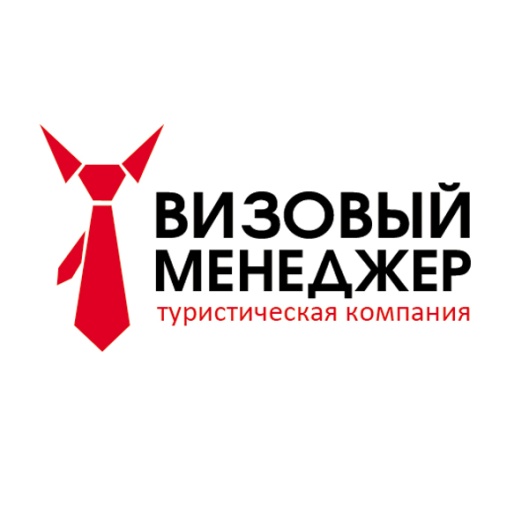 АнкетаФИОДата рождения/Место рожденияЕсли ранее имели другие фамилию, имя, отчество, то укажите предыдущие данные (Место и дата смены)Адрес места жительства,индекс, домашний телефонАдрес фактического проживания (если не совпадает)Номер паспорта РФДата выдачи Кем выданКонтактный телефонe-mail Заграничный паспорт если есть (номер, дата выдачи, орган, выдавший паспорт) Сведения о трудовой деятельности за последние 10 лет (включая учебу в учебных заведениях и военную службу) Сведения о трудовой деятельности за последние 10 лет (включая учебу в учебных заведениях и военную службу) Сведения о трудовой деятельности за последние 10 лет (включая учебу в учебных заведениях и военную службу) Сведения о трудовой деятельности за последние 10 лет (включая учебу в учебных заведениях и военную службу)Месяц и годМесяц и годДолжность и место работы,
номер войсковой частиАдрес организации, 
войсковой частипоступленияувольненияДолжность и место работы,
номер войсковой частиАдрес организации, 
войсковой частиДата: _____________________                                                   Подпись: _______________________